ESCOLA _________________________________DATA:_____/_____/_____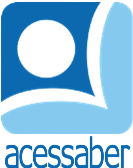 PROF:_______________________________________TURMA:___________NOME:________________________________________________________A FADA E A ÁRVORE	UMA TARDE, ARTUR FOI DITAR-SE DEBAIXO DE UMA ÁRVORE, ELE DORMIU E SONHOU. NO SONHO, ELE VIU UMA FADA SAIR DA ÁRVORE.	A FADA TINHA O CABELO VERDE COMO A MATA.A FADA ENTÃO FALOU:	- TENHA CARINHO COMIGO, SOU A VIDA DA ÁRVORE. UMA ÁRVORE AJUDA A TORNAR O AR PURO!	ARTUR ACORDOU E PERGUNTOU PARA A ÁRVORE:	- VOCÊ É FADA DE VERDADE, OU EU SONHEI?AUTOR DESCONHECIDOQUESTÕESQUAL É O TÍTULO DO TEXTO?R: __________________________________________________________________QUANTOS PARÁGRAFOS HÁ NO TEXTO?R: __________________________________________________________________QUEM É O PERSONAGEM PRINCIPAL DA HISTÓRIA?R: __________________________________________________________________QUAL FOI O SONHO DE ARTUR?R: __________________________________________________________________________________________________________________________________________________________________________________________________________ ________________________________________________________________________________________________________________________________________O QUE ARTUR FEZ QUANDO ACORDOU?R: ______________________________________________________________________________________________________________________________________________________________________________________________________________________________________________________________________________AGORA É SUA VEZ, CRIE UMA CONTINUAÇÃO PARA A HISTÓRIA:R: ______________________________________________________________________________________________________________________________________________________________________________________________________________________________________________________________________________________________________________________________________________________________________________________________________________________________________________________________________________________________________________________________________________________________________________________________________________________________________________________________________________________________________________________________________________________________________________________________________________________________________________________________________________________________________________________________________________________________________________________________________________________________________________________________________________________________________________________________